Технология оформления билетов для Военных Пенсионеров МО по ВПД (Амадеус)В воинском перевозочном документе (ВПД) перед номером бланка должны быть проставлены две заглавные буквы «ПР» (см. Приложение 1.Образец заполненного ВПД).FQDSVXMOW/R,-MIL,U,FS-RUB - открыть экран тарифовГде MIL – категория военнослужащих МО РФ;02FEB15**02FEB15/SVXMOW/MIL;FE/TPM   889/MPM  1066                              04 TBBMM         8450           T   -     -      - +  +-   -  U6VR                AN15FEBSVXMOW - вызвать экран наличия мест;SS1T1 - забронировать места по Т-подклассу;PETROV/IVAN(MIL)- ввести  ФИО пассажира,        где MIL– категория пассажира;IVANOV/PETR(CHD)(IDDOB15APR07)- ребенок от 2-12 лет,  
где IDDOB15APR07 - дата рождения ребенка;TKOK-элемент выпуска билета;APM 123312233-элемент контакта;SR DOCS–P-RUS-4542123132123-RUS-15MAY70-M-15MAY20-PETROV/IVANFPVT*1234567891 MORF–внести форму оплаты,Где   VT*1234567891 MORF– номер воинского требования;FXP/R,U – протарифицировать01 PETROV/IVAN                                                                     ----------------------------------------------------------------------------     AL FLGT  BK T DATE  TIME  FARE BASIS      NVB  NVA   BG                     SVX                                                                             MOW U6   262 T   15FEB 0815  TBBMM            15FEB15FEB 20                    RUB     5750      15FEB15SVX U6 MOW5750.00RUB5750.00END                         RUB      383YR                                                                  RUB     1100YQ                                                                  RUB     7233                                                                    Если в брони все взрослые:FXP/R,UЕсли в брони взрослый, ребенок, инфант: FXP/PAX/R,U/P1-тарификация взрослого пассажира;FXP/RCH-MIL,U/P2  -для ребенка от 2 до 12 лет необходимо указать оба кода CH и MIL;FXP/RIN-MIL,U/P1/S5- для ребенка от 0 до 2 лет необходимо   указать оба кода IN и MIL;Обратите внимание!!!Для тарификации на рейсах СНГ используется  команда: FXP/R, U,FS-RUBВ строку FE элемента после команды тарификации FXP (п.9) необходимо внести  номер воинского требования с признаком «PR»:.10//*PR VT*1234567891 MO RF– добавить в строку передаточной надписи,Где 10 – номер строки FE - элемента;PR VT*1234567891 MORF - номер воинского требования с признаком «PR»;TTP/RT/ITR-EML-XXX@XXXXX– выпустить билет и отправить на E-MAIL.ОБЯЗАТЕЛЬНО проверить:- маршрут квитанция должна быть с переводом на русский язык (распечатка с E-MAIL);- в маршрут квитанции в строке «ENDORSEMENTS» должен присутствовать номер ВПД с признаком «PR» ENDORSEMENTS  :NONEND *PR VT*1234567891 MORF!!!  Без указанных параметров билет НЕ ДЕЙСТВИТЕЛЕН.ПРИЛОЖЕНИЕ 1. Образец заполненного ВПД.Отличительные особенности ВПД для военных пенсионеров Министерства Обороны РФ:Перед номером бланка проставлены две заглавные буквы «ПР»;Цель перевозки: в/из санаторно-курортное учреждение;Должна быть печать Военного  Комиссариата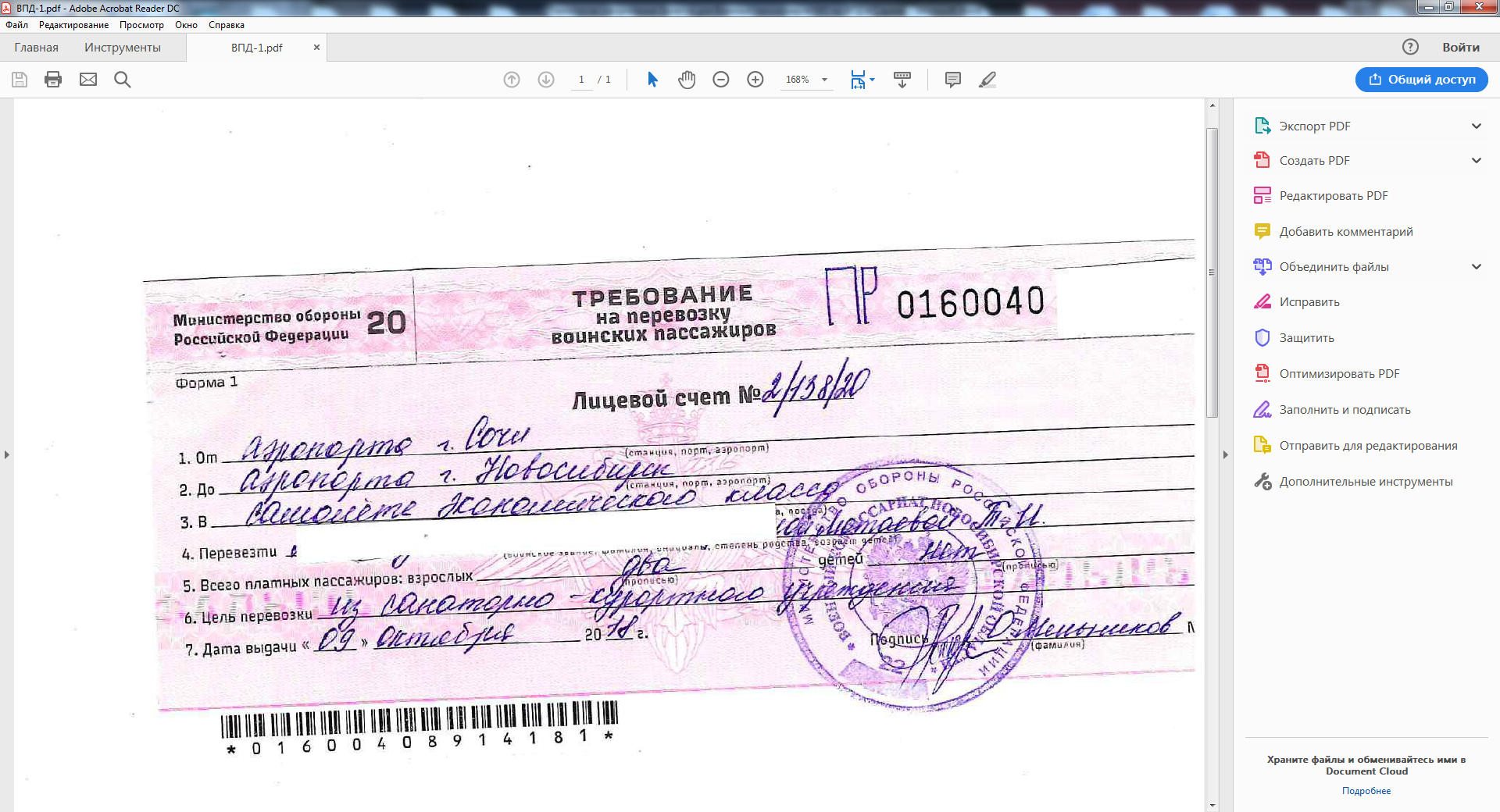 